TestExported from METEOR(AIHW's Metadata Online Registry)© Australian Institute of Health and Welfare 2024This product, excluding the AIHW logo, Commonwealth Coat of Arms and any material owned by a third party or protected by a trademark, has been released under a Creative Commons BY 4.0 (CC BY 4.0) licence. Excluded material owned by third parties may include, for example, design and layout, images obtained under licence from third parties and signatures. We have made all reasonable efforts to identify and label material owned by third parties.You may distribute, remix and build on this website’s material but must attribute the AIHW as the copyright holder, in line with our attribution policy. The full terms and conditions of this licence are available at https://creativecommons.org/licenses/by/4.0/.Enquiries relating to copyright should be addressed to info@aihw.gov.au.Enquiries or comments on the METEOR metadata or download should be directed to the METEOR team at meteor@aihw.gov.au.TestIdentifying and definitional attributesIdentifying and definitional attributesMetadata item type:Glossary ItemMETEOR identifier:758392Registration status:Children and Families, Superseded 11/04/2023Australian Commission on Safety and Quality in Health Care, Standard 11/04/2023Definition:TestHip fracture (Hip fracture care clinical care standard)Source and reference attributesSource and reference attributesSubmitting organisation:SAAP National Coordination and Development Committee (CAD)
Relational attributesRelational attributesRelated metadata references:Is re-engineered from  Geographic identifier, version 1, DEC, NCSDD, NCSIMG, Superseded 01/09/2003.pdf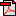  (13.2 KB)No registration status